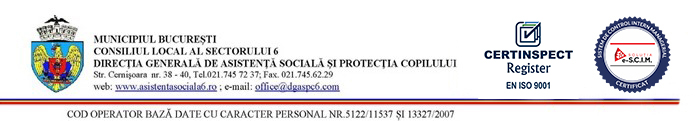 Acord – cadru de serviciinr.______________data_______________PreambulÎn temeiul Legii nr.98/2016 privind achiziţiile publice, a intervenit prezentul acord-cadru intre,DIRECŢIA GENERALĂ DE ASISTENŢĂ SOCIALĂ ŞI PROTECŢIA COPILULUI Sector 6, cu sediul în Bucureşti, Str. Cernișoara, Nr. 38-40, Sector 6, telefon/fax: 021.745.70.04, cod fiscal nr. 17300924, cont RO48TREZ24A685050200130X, deschis la Trezoreria Sector 6, reprezentată prin Doamna Gabriela Schmutzer cu funcţia de Director General şi Doamnul Ionut Popa cu funcţia de Director Executiv, în calitate de promitent-beneficiar, pe de o partesi S.C. ……………………….. S.R.L.,  adresa sediu  ………………………….. ……, telefon/fax ………….., numar de inmatriculare  …………, cod fiscal  ……………., cont ………………………., deschis la Trezoreria ………………, reprezentat prin ………. cu functia de Director General, in calitate de promitent prestator, pe de alta parte.a intevenit prezentul acord–cadru in conditiile in care partile promitente raman neschimbate pe toata durata de desfasurare.Definiţii 1.1. În prezentul contract următorii termeni vor fi interpretaţi astfel:acord-cadru – acordul încheiat în forma scrisă între una sau mai multe autorități contractante și unul ori mai mulți operatori economici care are ca obiect stabilirea termenilor și condițiilor care guvernează contractele de achiziție publică ce urmează a fi atribuite într-o anumită perioadă, în special în ceea ce privește prețul și, după caz, cantitățile avute în vedere;contract  subsecvent – contractul cu titlu oneros, asimilat, potrivit legii, actului administrativ, încheiat în scris între unul sau mai mulţi operatori economici şi una sau mai multe autorităţi contractante, care are ca obiect execuţia de lucrări, furnizarea de produse sau prestarea de servicii;promitent-achizitor şi promitent-furnizor – părţile contractante, astfel cum sunt acestea denumite în prezentul acord-cadru;preţul acordului-cadru – preţul serviciilor oferite unui beneficiar/luna, care poate fi plătit furnizorului de către promitentul-achizitor, în baza contractului, pentru îndeplinirea integrală şi corespunzătoare a tuturor obligaţiilor asumate prin contract;achizitor şi furnizor– părțile contractante, așa cum sunt acestea numite în prezentul contract;furnizor de servicii sociale - persoane fizice sau juridice, de drept public ori privat, acreditate în condiţiile legii;beneficiari - persoanele care beneficiază de serviciile care constituie obiectul contractului; servicii sociale - activitatea sau ansamblul de activităţi realizate pentru a răspunde nevoilor sociale, precum şi celor speciale, individuale, familiale sau de grup, în vederea depăşirii situaţiilor de dificultate, prevenirii şi combaterii riscului de excluziune socială, promovării incluziunii sociale şi creşterii calităţii vieţii;protecţia specială a copilului - ansamblul de beneficii de asistenţă socială şi servicii sociale, precum şi programe, măsuri şi acţiuni complementare destinate îngrijirii şi dezvoltării copilului lipsit, temporar sau definitiv, de ocrotirea părinţilor ori a copilului care nu poate fi lăsat în grija acestora, în vederea protejării intereselor sale;cost standard - suma minimă aferentă cheltuielilor anuale necesare furnizării serviciilor sociale, calculată pentru un beneficiar/tipuri de servicii sociale, potrivit standardelor minime de calitate şi/sau altor criterii prevăzute de lege. standard de cost - costul minim aferent cheltuielilor anuale necesare furnizării serviciilor sociale, calculat pentru un beneficiar pe tipuri de servicii sociale, potrivit standardelor minime de calitate şi/sau altor criterii prevăzute de lege.conflict de interese - orice situație influențând capacitatea furnizorului de servicii sociale de a exprima o opinie profesională obiectivă și imparțială sau care îl împiedică pe acesta, în orice moment, să acorde prioritate intereselor Autorității contractante, orice motiv în legătură cu posibile contracte în viitor sau în conflict cu alte angajamente, trecute sau prezente, ale Furnizorului. Aceste restricții sunt, de asemenea, aplicabile oricăror Subcontractanți, acționând sub autoritatea și controlul contractantului, în condițiile Legii nr. 98/2016; caiet de sarcini – Anexa la prezentul Contract care include obiectivele, sarcinile, specificațiile și caracteristicile serviciilor sociale descrise în mod obiectiv, într-o manieră corespunzătoare îndeplinirii necesității achizitorului, menționând, după caz, metodele și resursele care urmează să fie utilizate de către furnizor și/sau rezultatele care trebuie realizate/prestate și furnizate de către furnizor, inclusiv niveluri de calitate, performanță, protecție a mediului, sănătate publică/sectorială, siguranță și altele asemenea, după caz, precum și cerințe aplicabile furnizorului în ceea ce privește informațiile și documentele care trebuie puse la dispoziția achizitorului,valoarea contractului - valoarea plătibilă furnizorului de către achizitor, în baza și în conformitate cu prevederile contractului, a ofertei furnizorului și a documentației de atribuire, pentru îndeplinirea integrală şi corespunzătoare a tuturor obligaţiilor asumate prin contract;ofertă - actul juridic prin care furnizorul și-a manifestat voința de a se angaja, din punct de vedere juridic, în acest Contract de achiziție publică și cuprinde Propunerea Financiară, Propunerea Tehnică precum și alte documente care au fost menționate în Documentația de Atribuire;monitorizarea serviciilor sociale - verificarea de către echipa de monitorizare a modului de prestare a serviciilor care fac obiectul contractului;durata contractului – perioada pe care se încheie contractul;executarea contractului – perioada de valabilitate a contractului;data începerii prestării serviciilor - data convenită de părţi după data intrării în vigoare a contractuluidocumentație de atribuire - documentele achiziției care cuprind cerințele, criteriile, regulile şi alte informații necesare pentru a asigura furnizorilor o informare completă, corectă şi explicită cu privire la cerințe sau elemente ale achiziției, obiectul contractului şi modul de desfășurare a procedurii de atribuire, inclusiv specificațiile tehnice ori documentul descriptiv, condițiile contractuale propuse, formatele de prezentare a documentelor de către candidați/ofertanți, informațiile privind obligațiile generale aplicabile;data terminării furnizării - este data menţionată în contract sau data convenită între părţi, şi până la care Furnizorul trebuie să furnizeze serviciile care fac obiectul contractului;forţa majoră -  un eveniment mai presus de controlul parţilor, care nu se datorează greşelii sau vinei acestora, care nu putea fi prevăzut la momentul încheierii contractului şi care face imposibilă executarea şi, respectiv, îndeplinirea contractului; sunt considerate asemenea evenimente: razboaie, revoluţii, incendii, inundaţii sau orice alte catastrofe naturale, restricţii apărute ca urmare a unei carantine, embargou, enumerarea nefiind exhaustivă ci enunciativă. Nu este considerat forţă majoră un eveniment asemenea celor de mai sus care, fără a crea o imposibilitate de executare, face extrem de costisitoare executarea obligaţiilor uneia din părţi;zi - zi calendaristică; an- 365 zile.Condiţii de prestare a serviciilor socialeCondiţiile de prestare a serviciilor sociale trebuie să respecte cerinţele prevăzute în documentaţia de atribuire.Serviciile sociale vor fi furnizate în conformitate cu standardele specifice de calitate, reglementate de legislaţia în vigoare.Scopul acordului-cadru Scopul acordului-cadru îl reprezintă stabilirea elementelor/condiţiilor esenţiale care vor guverna contractele subsecvente de achizitie ce urmează a fi încheiate, ori de câte ori va fi nevoie, între promitentul-achizitor și promitentul-furnizor.Contractele subsecvente ce urmează a fi atribuite au ca obiect prestarea serviciilor sociale din prezentul acord-cadru, în cantitățile și la valoarea menționate in contractele subsecvente, la termenele și în conformitate cu obligațiile asumate prin prezentul acord-cadru și prin documentele de atribuire.Obiectul contractului4.1.    Obiectul contractului îl constituie servicii sociale ………………………………………, LOT ….., cod CPV ………………………., .. aflati in subordinea Directiei Generale de Asistenta Sociala si Protectia Copilului Sector 6.Durata acordului-cadruDurata prezentului acord-cadru este de 24 luni si incepe sa produca efecte la data de .......Prezentul acord-cadru încetează să producă efecte la data de .......................Pretul unitar al serviciilor6.1   Valoarea maximă pentru îndeplinirea acordului-cadru, respectiv prețul contractat pentru prestarea serviciilor plătibil promitentului-prestator de către promitentul-beneficiar este de _______________ lei fără TVA.6.2 Pretul unitar pentru îndeplinirea contractului, pentru realizarea serviciilor sociale contractate este de ____________________ lei fără TVA/beneficiar/lună, pe intreaga perioadă a acordului cadru.6.3 Plata se va efectua în lei, în contul promitentului-prestator, în baza facturii fiscale însoțite de raportul lunar de activitate care include și raportul financiar structurat pe tipurile de cheltuieli eligibile, confirmat prin monitorizarea efectuată de către autoritatea contractantă.6.4. Pentru serviciile prestate, plățile datorate de promitentul-beneficiar promitentului prestator sunt cele declarate în Propunerea financiară, anexă la acordul-cadru.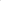 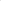 Valoarea acordului-cadru7.1    Valorile minime și maxime pe care autoritatea contractantă le-a stabilit la nivelul acordului-cadru reprezintă estimări in functie de numarul beneficiarilor care vor beneficia de servicii pe durata întregului acord-cadru și nu valorile exacte care vor fi platite, acestea din urmă putând fi mai mici sau egale raportat la cele estimate, în funcție de necesitățile efective ale promitentului-achizitor (în funcție de numărul de beneficiari și de resursele bugetare alocate cu această destinație).Comunicarea între părțiOrice comunicare făcută de părți va fi redactată în scris într-o formă ce poate fi citită, reprodusă și înregistrată și va fi depusă la registratura părții care o primește sau expediată prin scrisoare recomandată cu confirmare de primire sau prin alt mijloc de comunicare care asigură confirmarea primirii documentului.Comunicările între Părți se pot face și prin fax sau e-mail, cu condiția înregistrării și confirmării în scris a primirii comunicării (dacă trimiterea se efectuează într-o zi nelucrătoare, va fi considerată primită la prima oră a zilei lucrătoare următoare).Orice comunicare între Părți trebuie să conțină precizări cu privire la elementele de identificare ale Acordului-cadru (numarul si data incheierii) și să fie transmisă la adresa/adresele achizitorului.Părțile se declară de acord că nerespectarea cerințelor referitoare la modalitatea de comunicare stabilite în prezentul Acord-cadru să fie sancționată cu inopozabilitatea respectivei comunicări.În orice situație în care este necesară emiterea de notificări, înștiințări, instrucțiuni sau alte forme de comunicare de către una dintre părți, dacă nu este specificat altfel, aceste comunicări vor fi redactate în limba acordului-cadru și nu vor fi reținute sau întârziate în mod nejustificat.Condiții de derulare a contractelor subsecventeFrecvența și valoarea contractelor ce vor fi atribuite: se estimează că pe durata acordului-cadru se vor încheia contracte subsecvente pe perioade de 6 luni.Contractele subsecvente se vor încheia cu promitentul-furnizor semnatar al acordului-cadru, în funcție de necesitățile promitentului-achizitorul și de existența resurselor financiare alocate cu această destinație.Cantitatea previzionată 10.1   Cantitatea previzionată de servicii ce va fi furnizată în baza contractelor subsecvente este cea prevăzuta în caietul de sarcini. Cantitățile minime și maxime pe care autoritatea contractantă le-a stabilit la nivelul acordului-cadru reprezintă estimări ale unor cantități de servicii sociale care ar putea fi solicitate pe durata întregului acord-cadru și nu cantitățile exacte care vor fi achiziționate, acestea din urmă putând fi mai mici sau egale raportat la cele estimate, în funcție de necesitățile efective ale promitentului-achizitor (în funcție de numărul de beneficiari și de resursele bugetare alocate cu această destinație).Documentele acordului-cadru:Propunerea tehnică, inclusiv, dacă este cazul, clarificările din perioada de evaluare;Propunerea financiară, inclusiv clarificările din perioada de evaluare;Caietul de sarcini si anexele la acesta;Contractele subsecvente.Obligaţiile promitentului-furnizor Promitentul-furnizor se obligă ca, în baza contractelor subsecvente încheiate cu promitentul-achizitor, să furnizeze serviciile prevăzute în oferta și în condiţiile convenite în prezentul acord-cadru.  Promitentul-furnizor se obligă ca serviciile furnizate să respecte cel puțin calitatea prevăzută în propunerea tehnică, conform caietului de sarcini. Obligaţiile pe care operatorul economic şi le-a asumat prin propunerea tehnică se vor păstra pe toată perioada de derulare  a acordului-cadru.Obligaţiile promitentului-achizitor13.1   Promitentul-achizitor se obligă ca, în baza contractelor subsecvente atribuite promitentului-furnizor să achiziţioneze servicii sociale,  în condiţiile convenite în prezentul acord-cadru.  Promitent-achizitorul se obligă să nu iniţieze, pe durata prezentului acord-cadru, o nouă procedură de atribuire, atunci când intenţionează să achiziţioneze servicii care fac obiectul prezentului acord-cadru, cu excepţia cazului în care promitentul-furnizor declară că nu mai are capacitatea de a răspunde solicitărilor. Promitentul-achizitor se obligă să plătească prețul serviciilor prestate de către promitentul-prestator în termenul convenit.Modificarea acordului-cadru14.1    Valoarea acordului-cadru se poate modifica doar ca urmare a unor modificări legislative care au ca obiect instituirea, modificarea sau renunțarea la anumite standarde de cost care se reflectă în creșterea/diminuarea costurilor pe baza cărora s-au fundamentat prețurile ofertate.14.2   Părțile au dreptul, pe durata perioadei de valabilitate a acordului-cadru, de a conveni modificarea și/sau completarea clauzelor acestuia, fără organizarea unei noi proceduri de atribuire, cu acordul părților, fără a afecta caracterul general al acordului-cadru, în limitele dispozițiilor prevăzute de art. 221 și 222 din Legea nr. 98/2016, cu modificările și completările ulterioare, coroborate cu prevederile referitoare la modificări contractuale din Hotărârea Guvernului nr. 395/2016, cu modificările și completările ulterioare (art. 164 și art. 165).14.3.   Modificările nesubstanțiale, astfel cum sunt stabilite în prezenta secțiune, sunt singurele modificări ale acordului-cadru care pot fi făcute fără organizarea unei noi proceduri de atribuire. 14.4.    Modificările contractuale, din prezentul acord-cadru, nu trebuie să afecteze, în niciun caz și în niciun fel, rezultatul procedurii de atribuire, prin anularea sau diminuarea avantajului competitiv pe baza căruia acordul-cadru a fost declarat câștigător în cadrul procedurii de atribuire.14.5.   Partea care propune modificarea acordului-cadru are obligația de a transmite celeilalte părți propunerea de modificare a acordului-cadru cu respectarea termenului astfel cum este stabilit în prezenta secțiune.15.      Ajustarea prețului15.1  Prețul acordului-cadru poate fi ajustat în funcție de modificările actelor normative incidente în materie, potrivit prevederilor art. 164 din Normele metodologice de aplicare a prevederilor referitoare la atribuirea contractului de achiziție publică/acordului-cadru din Legea nr. 98/2016 privind achizițiile publice, aprobate prin Hotărârea Guvernului nr. 395/2016, cu modificările și completările ulterioare.15.2   Primul contract subsecvent nu se ajustează.15.3   Începând cu al doilea contract subsecvent încheiat, valoarea contractelor subsecvente ce urmează a se încheia va fi ajustată cu indicele de inflație comunicat de Institutul Național de Statistică la 31 decembrie, în plus sau în minus, numai dacă valoarea indicelui de inflație (sau indicele prețurilor de consum) are o variație mai mare de 3%.15.4   Ajustarea se va calcula după următoarea formulă de calcul: V = VO * C(A) unde V = prețul ajustat al acordului-cadru, lei, fără TVA VO = prețul inițial al acordului-cadru calculat conform prețurilor unitare aflate în vigoare în acel moment, lei, fără TVA C(A) = coeficientul de ajustare care urmează să fie aplicat este reprezentat de valoarea indicelui anual al prețurilor de consum publicată de Institutul Național de Statistică, în perioada cuprinsă între luna de încheiere a acordului-cadru și luna de referință (luna în care se semnează contractul subsecvent sau cea mai apropiată lună pentru care există date statistice disponibile), la solicitarea prestatorului.15.5   În situația in care au avut loc modificări legislative ale standardului minim de cost, modificarea pretului contractat se va putea face conform algoritmului:P% (procent din prețul contractat raportat la standardul minim de cost) Prețul contractat/standardul minim de cost x (înmulțit) 100.Prețul contractat ajustat = P% x (înmulțit) Standardul minim de cost modificat/ 100.     Încetarea acordului-cadru     Prezentul acord-cadru încetează de drept:- prin ajungerea la termen;- prin acordul de voinţă al părţilor;	- prin rezilierea de către o parte, ca urmare a neîndeplinirii sau îndeplinirii în mod necorespunzător a obligaţiilor asumate prin prezentul acord-cadru și prin contractele subsecvente, de către cealaltă parte, cu notificare prealabilă de 15 zile a părţii aflate în culpă de către cealaltă parte;- pentru caz de forţă majoră.Litigii Litigiile ce pot apărea ca urmare a aplicării şi interpretării prevederilor prezentului acord-cadru se vor soluţiona pe cale amiabilă sau de către instanţele judecătoresti.18.  Comunicari18.1 - (1) Orice comunicare intre parti, referitoare la indeplinirea prezentului acord-cadru, trebuie sa fie transmisa in scris.(2) Orice document scris trebuie inregistrat atat in momentul transmiterii cat si in momentul primirii.18.2 - Comunicarile intre parti se pot face si prin telefon, telegrama, telex, fax sau e-mail cu conditia confirmarii in scris a primirii comunicarii.Partile au inteles sa incheie azi .............prezentul acord-cadru, in doua exemplare, cate unul pentru fiecare parte.                  Promitent-achizitor	 	   		          	 Promitent- prestatorDIRECTIA GENERALA DE ASISTENTA            S.C. ………………………….. S.R.L. SOCIALA SI PROTECTIA COPILULUI                   SECTOR 6      DIRECTOR GENERAL,         Gabriela Schmutzer DIRECTOR EXECUTIV,                Ionuț Popa                        VIZATSERVICIUL JURIDIC, CONTENCIOS SI PATRIMONIUIntocmit,Apetrei Aurelia